Annual Review Narrative – Full-Time Faculty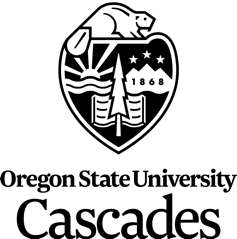 Annual Review Period:  Summer 20   – Spring 20  (Maximum 3 pages)Name:          	Date:   /  /    Instructions: For each evaluation category below, highlight your major accomplishments for the review period and reflect on how these accomplishments related to your goals for the year. This statement is a reflection of the importance and contributions of your work in the review year. It is not a simple restatement of items from your CV. For instance, under Student Related Activities, you should reflect on how student feedback or midterm evaluations have shaped changes to your courses. Follow the guidelines on the Instructor Position Description documents and the examples in the Instructor Annual Review and Promotion Criteria document. Write your narrative in paragraph form for each section. Student Related Activities:   % (from workload unit template)Maintaining Currency:   %Service:   %Other:   %Promotion of Diversity, Equity, and Inclusion (link to ideas):